Publicado en Monesterio el 03/03/2023 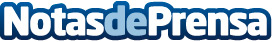 Guillermo Fernández Vara visita Hoteles Desconecta2 y conoce los resultados del Grupo Media InteractivaEl presidente de la Junta de Extremadura ha destacado la importancia para el desarrollo económico y turístico de la región de proyectos innovadores como este hotel boutique 5 estrellasDatos de contacto:Jesús Sierra645 39 34 32Nota de prensa publicada en: https://www.notasdeprensa.es/guillermo-fernandez-vara-visita-hoteles Categorias: Nacional Extremadura Turismo Restauración Recursos humanos http://www.notasdeprensa.es